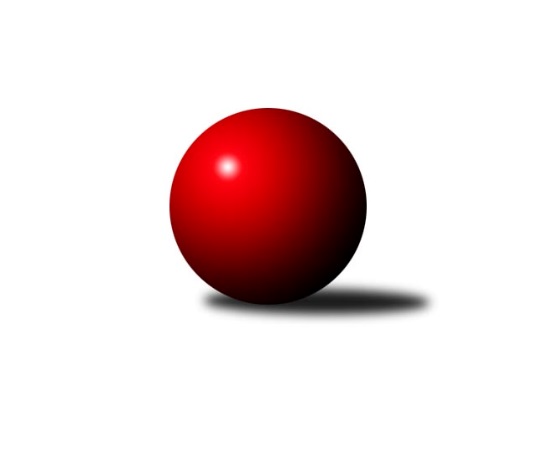 Č.21Ročník 2022/2023	2.4.2023Nejlepšího výkonu v tomto kole: 3615 dosáhlo družstvo: SKK Rokycany B3. KLM A 2022/2023Výsledky 21. kolaSouhrnný přehled výsledků:TJ Sokol Údlice	- SKK Rokycany B	1:7	3221:3615	5.0:19.0	1.4.TJ Slavoj Plzeň	- TJ Kovohutě Příbram 	1:7	3167:3171	11.0:13.0	1.4.SK Škoda VS Plzeň 	- TJ Elektrárny Kadaň	2:6	3233:3265	11.0:13.0	1.4.Kuželky Holýšov	- TJ Sokol Duchcov B	3:5	3278:3319	11.0:13.0	1.4.TJ Lokomotiva Ústí n. L. 	- Kuželky Jiskra Hazlov 	7:1	3367:3156	16.0:8.0	1.4.TJ Teplice Letná	- CB Dobřany B	6:2	3245:3215	13.5:10.5	2.4.Tabulka družstev:	1.	SKK Rokycany B	21	17	1	3	121.0 : 47.0 	313.0 : 191.0 	 3348	35	2.	TJ Lokomotiva Ústí n. L.	21	15	1	5	106.0 : 62.0 	290.5 : 213.5 	 3293	31	3.	TJ Sokol Údlice	21	13	1	7	94.0 : 74.0 	263.0 : 241.0 	 3278	27	4.	TJ Teplice Letná	21	12	1	8	87.0 : 81.0 	248.0 : 256.0 	 3306	25	5.	Kuželky Jiskra Hazlov	21	11	2	8	91.0 : 77.0 	267.0 : 237.0 	 3291	24	6.	SK Škoda VS Plzeň	21	11	1	9	91.0 : 77.0 	259.5 : 244.5 	 3241	23	7.	TJ Elektrárny Kadaň	21	9	4	8	82.0 : 86.0 	251.0 : 253.0 	 3257	22	8.	TJ Kovohutě Příbram	21	9	2	10	82.5 : 85.5 	244.5 : 259.5 	 3232	20	9.	CB Dobřany B	21	9	1	11	76.0 : 92.0 	246.5 : 257.5 	 3220	19	10.	TJ Slavoj Plzeň	21	5	1	15	63.0 : 105.0 	217.5 : 286.5 	 3231	11	11.	TJ Sokol Duchcov B	21	4	1	16	60.0 : 108.0 	217.0 : 287.0 	 3245	9	12.	Kuželky Holýšov	21	3	0	18	54.5 : 113.5 	206.5 : 297.5 	 3186	6Podrobné výsledky kola:	 TJ Sokol Údlice	3221	1:7	3615	SKK Rokycany B	Jaroslav Verner	130 	 151 	 141 	142	564 	 1:3 	 645 	 174	165 	 140	166	Pavel Honsa	Petr Mako	134 	 139 	 141 	115	529 	 1:3 	 591 	 142	136 	 153	160	Karel Koubek	Oldřich Fadrhons	142 	 130 	 138 	130	540 	 2:2 	 537 	 134	131 	 153	119	Petr Fara	Vladimír Hurník	149 	 126 	 134 	123	532 	 0:4 	 593 	 176	145 	 140	132	Martin Prokůpek	Martin Vršan	135 	 130 	 125 	123	513 	 0:4 	 611 	 153	164 	 136	158	Roman Pytlík	Stanislav Šmíd ml.	132 	 153 	 137 	121	543 	 1:3 	 638 	 166	143 	 168	161	Vojtěch Špelinarozhodčí: Josef Strachoň st.Nejlepší výkon utkání: 645 - Pavel Honsa	 TJ Slavoj Plzeň	3167	1:7	3171	TJ Kovohutě Příbram 	Petr Harmáček	142 	 131 	 133 	161	567 	 4:0 	 507 	 139	116 	 125	127	Tomáš Číž	František Bürger *1	103 	 146 	 141 	153	543 	 1.5:2.5 	 523 	 103	147 	 118	155	David Hošek	Jakub Harmáček	142 	 142 	 130 	121	535 	 2:2 	 557 	 128	140 	 165	124	Jiří Vokurka	Josef Kreutzer	124 	 137 	 123 	128	512 	 1:3 	 516 	 128	114 	 142	132	Zdeněk Haas	Josef Hořejší	128 	 114 	 133 	126	501 	 0.5:3.5 	 531 	 135	132 	 133	131	Luboš Řezáč	Jiří Opatrný	134 	 128 	 129 	118	509 	 2:2 	 537 	 132	138 	 119	148	Jaroslav Rojrozhodčí: Karel Bokstřídání: *1 od 30. hodu Jáchym KaasNejlepší výkon utkání: 567 - Petr Harmáček	 SK Škoda VS Plzeň 	3233	2:6	3265	TJ Elektrárny Kadaň	Milan Vicher	124 	 131 	 114 	156	525 	 1:3 	 530 	 127	138 	 132	133	Daniel Lukáš	Jakub Kovářík	125 	 133 	 116 	132	506 	 2:2 	 491 	 138	120 	 121	112	Karel Bučko	Petr Svoboda	150 	 127 	 148 	143	568 	 3:1 	 554 	 128	156 	 147	123	Zbyněk Vytiska	Vladimír Rygl	114 	 132 	 157 	128	531 	 1:3 	 577 	 145	147 	 150	135	Patrik Lojda	Miloš Černohorský	143 	 157 	 134 	114	548 	 2:2 	 552 	 137	135 	 135	145	Marcel Lukáš	Martin Vít	136 	 139 	 142 	138	555 	 2:2 	 561 	 144	137 	 139	141	Michal Dvořákrozhodčí: Miloslav KolaříkNejlepší výkon utkání: 577 - Patrik Lojda	 Kuželky Holýšov	3278	3:5	3319	TJ Sokol Duchcov B	Vlastimil Kraus	121 	 133 	 128 	160	542 	 1:3 	 584 	 153	137 	 146	148	Miloš Civín	Matěj Chlubna	121 	 131 	 149 	132	533 	 2:2 	 563 	 169	133 	 143	118	Petr Kubita	Bedřich Horka	118 	 128 	 139 	121	506 	 0:4 	 558 	 146	143 	 147	122	Jiří Semelka	Viktor Šlajer	165 	 144 	 134 	138	581 	 3:1 	 526 	 137	124 	 120	145	Michal Láska	Martin Šlajer	147 	 155 	 132 	149	583 	 2:2 	 573 	 156	136 	 145	136	Zdeněk Kandl	Jiří Šlajer	138 	 133 	 134 	128	533 	 3:1 	 515 	 130	120 	 140	125	František Kopeckýrozhodčí: Pavel Andrlík st.Nejlepší výkon utkání: 584 - Miloš Civín	 TJ Lokomotiva Ústí n. L. 	3367	7:1	3156	Kuželky Jiskra Hazlov 	Martin Zahálka st.	158 	 132 	 141 	145	576 	 3:1 	 518 	 150	135 	 108	125	Filip Střeska	Josef Málek	129 	 138 	 130 	139	536 	 4:0 	 507 	 125	123 	 126	133	Dominik Wittwar	Jan Zeman	113 	 149 	 158 	130	550 	 1:3 	 571 	 133	157 	 134	147	Pavel Repčík	Miroslav Wedlich	155 	 137 	 131 	132	555 	 2:2 	 508 	 112	140 	 121	135	Miroslav Repčík	Tomáš Štraicher	153 	 147 	 126 	129	555 	 3:1 	 498 	 143	110 	 144	101	David Repčík	Milan Grejtovský	164 	 136 	 140 	155	595 	 3:1 	 554 	 147	142 	 125	140	Stanislav Novákrozhodčí: Josef MatoušekNejlepší výkon utkání: 595 - Milan Grejtovský	 TJ Teplice Letná	3245	6:2	3215	CB Dobřany B	Lukáš Hanzlík	126 	 150 	 117 	139	532 	 3:1 	 508 	 116	141 	 123	128	Milan Findejs	Alexandr Trpišovský	145 	 139 	 145 	158	587 	 3.5:0.5 	 557 	 139	139 	 123	156	Roman Pivoňka	Petr Fabian	134 	 155 	 139 	111	539 	 2:2 	 529 	 127	125 	 145	132	Milan Vrabec *1	Vojtěch Filip	121 	 135 	 130 	120	506 	 0:4 	 553 	 127	146 	 134	146	Jan Koubský	Jan Hybš	150 	 127 	 141 	126	544 	 4:0 	 504 	 129	119 	 131	125	Roman Lipchavský	Jan Filip	122 	 117 	 165 	133	537 	 1:3 	 564 	 149	123 	 138	154	Michal Šnebergerrozhodčí: Eva Staňkovástřídání: *1 od 61. hodu Dominik NovotnýNejlepší výkon utkání: 587 - Alexandr TrpišovskýPořadí jednotlivců:	jméno hráče	družstvo	celkem	plné	dorážka	chyby	poměr kuž.	Maximum	1.	Pavel Honsa 	SKK Rokycany B	591.16	385.8	205.4	2.0	10/10	(645)	2.	Jaroslav Roj 	TJ Kovohutě Příbram 	582.27	383.5	198.8	3.2	7/10	(617)	3.	Tomáš Štraicher 	TJ Lokomotiva Ústí n. L. 	578.51	379.5	199.1	2.8	9/10	(619)	4.	Roman Pytlík 	SKK Rokycany B	577.23	382.6	194.7	3.6	7/10	(655)	5.	Jan Hybš 	TJ Teplice Letná	567.70	376.2	191.5	4.2	8/9	(606)	6.	Pavel Repčík 	Kuželky Jiskra Hazlov 	564.54	375.1	189.4	4.2	10/10	(621)	7.	Miloš Civín 	TJ Sokol Duchcov B	564.46	373.1	191.4	4.2	9/10	(584)	8.	Milan Grejtovský 	TJ Lokomotiva Ústí n. L. 	562.90	369.7	193.2	3.3	10/10	(601)	9.	Alexandr Trpišovský 	TJ Teplice Letná	562.86	374.9	188.0	3.6	8/9	(635)	10.	Patrik Lojda 	TJ Elektrárny Kadaň	559.50	363.8	195.7	4.8	7/10	(599)	11.	Stanislav Šmíd  ml.	TJ Sokol Údlice	557.46	371.0	186.4	3.3	9/9	(644)	12.	Lukáš Hanzlík 	TJ Teplice Letná	556.91	368.3	188.6	3.5	9/9	(611)	13.	Pavel Říhánek 	SK Škoda VS Plzeň 	555.95	370.5	185.4	3.6	8/10	(584)	14.	Martin Vršan 	TJ Sokol Údlice	555.64	365.5	190.2	4.0	6/9	(614)	15.	Petr Svoboda 	SK Škoda VS Plzeň 	554.82	369.5	185.3	4.0	8/10	(593)	16.	Miroslav Repčík 	Kuželky Jiskra Hazlov 	554.66	364.4	190.3	3.5	10/10	(612)	17.	Michal Dvořák 	TJ Elektrárny Kadaň	554.30	374.3	180.0	5.1	10/10	(610)	18.	David Hošek 	TJ Kovohutě Příbram 	553.81	365.8	188.0	3.7	10/10	(597)	19.	Karel Bučko 	TJ Elektrárny Kadaň	553.40	369.8	183.7	4.9	9/10	(627)	20.	Jiří Semelka 	TJ Sokol Duchcov B	551.89	368.5	183.4	3.8	7/10	(612)	21.	Martin Prokůpek 	SKK Rokycany B	551.53	364.8	186.7	2.7	9/10	(639)	22.	Tomáš Vrána 	TJ Lokomotiva Ústí n. L. 	551.52	366.3	185.2	4.3	9/10	(605)	23.	Petr Kubita 	TJ Sokol Duchcov B	551.17	368.5	182.7	5.9	10/10	(613)	24.	Jaroslav Verner 	TJ Sokol Údlice	551.09	372.1	179.0	4.3	8/9	(595)	25.	Vladimír Hurník 	TJ Sokol Údlice	550.95	369.2	181.8	3.7	9/9	(609)	26.	Roman Pivoňka 	CB Dobřany B	550.76	366.9	183.9	4.4	10/10	(604)	27.	Marcel Lukáš 	TJ Elektrárny Kadaň	550.68	371.3	179.4	5.5	10/10	(602)	28.	Zdeněk Kandl 	TJ Sokol Duchcov B	550.61	370.3	180.3	4.3	10/10	(606)	29.	Petr Harmáček 	TJ Slavoj Plzeň	550.45	373.1	177.3	4.3	9/9	(596)	30.	David Repčík 	Kuželky Jiskra Hazlov 	550.15	373.2	176.9	5.6	8/10	(598)	31.	Stanislav Novák 	Kuželky Jiskra Hazlov 	549.64	360.0	189.6	3.9	8/10	(591)	32.	Martin Šlajer 	Kuželky Holýšov	549.44	372.2	177.3	5.5	9/9	(609)	33.	Karel Valeš 	TJ Sokol Údlice	548.94	365.7	183.3	3.3	9/9	(590)	34.	Milan Vicher 	SK Škoda VS Plzeň 	548.91	364.4	184.5	4.4	9/10	(599)	35.	Jiří Opatrný 	TJ Slavoj Plzeň	547.49	364.5	183.0	4.4	9/9	(595)	36.	Jiří Vokurka 	TJ Kovohutě Příbram 	547.00	369.7	177.3	6.8	10/10	(581)	37.	Josef Kreutzer 	TJ Slavoj Plzeň	544.47	368.5	176.0	4.8	9/9	(597)	38.	Dominik Novotný 	CB Dobřany B	542.28	363.3	179.0	4.1	9/10	(576)	39.	Martin Zahálka  st.	TJ Lokomotiva Ústí n. L. 	541.63	369.9	171.7	7.6	7/10	(578)	40.	Martin Vít 	SK Škoda VS Plzeň 	541.18	367.9	173.3	6.2	10/10	(581)	41.	Petr Fabian 	TJ Teplice Letná	541.10	371.0	170.1	7.7	8/9	(580)	42.	Jan Zeman 	TJ Lokomotiva Ústí n. L. 	540.66	367.2	173.5	6.8	10/10	(591)	43.	Petr Mako 	TJ Sokol Údlice	540.60	368.6	172.0	7.7	8/9	(583)	44.	Jan Filip 	TJ Teplice Letná	540.03	360.0	180.0	5.3	7/9	(585)	45.	Milan Findejs 	CB Dobřany B	539.82	365.4	174.4	4.5	9/10	(579)	46.	Daniel Lukáš 	TJ Elektrárny Kadaň	539.54	364.7	174.9	6.8	10/10	(577)	47.	Tomáš Lukeš 	Kuželky Holýšov	539.28	366.1	173.2	5.0	9/9	(588)	48.	Jan Salajka 	TJ Teplice Letná	539.14	373.3	165.9	6.9	7/9	(575)	49.	Viktor Šlajer 	Kuželky Holýšov	539.02	365.9	173.1	6.8	9/9	(612)	50.	Jakub Kovářík 	TJ Slavoj Plzeň	538.33	360.7	177.6	7.0	7/9	(599)	51.	František Bürger 	TJ Slavoj Plzeň	537.51	362.5	175.0	5.6	9/9	(584)	52.	Filip Střeska 	Kuželky Jiskra Hazlov 	536.82	369.6	167.2	8.1	7/10	(580)	53.	Jan Koubský 	CB Dobřany B	536.82	361.1	175.8	4.8	9/10	(605)	54.	Petr Fara 	SKK Rokycany B	535.72	357.5	178.3	5.3	9/10	(575)	55.	Jakub Harmáček 	TJ Slavoj Plzeň	532.82	356.1	176.8	5.8	9/9	(577)	56.	Roman Lipchavský 	CB Dobřany B	532.34	362.2	170.1	5.9	8/10	(580)	57.	Dominik Wittwar 	Kuželky Jiskra Hazlov 	531.19	359.4	171.8	6.8	9/10	(565)	58.	Zdeněk Haas 	TJ Kovohutě Příbram 	529.79	366.5	163.3	9.1	10/10	(610)	59.	Matěj Chlubna 	Kuželky Holýšov	529.12	355.6	173.5	8.2	6/9	(561)	60.	Milan Vrabec 	CB Dobřany B	528.21	365.4	162.8	7.3	9/10	(586)	61.	Tomáš Číž 	TJ Kovohutě Příbram 	526.90	365.4	161.5	8.2	10/10	(571)	62.	Josef Hůda 	TJ Kovohutě Příbram 	526.17	359.2	167.0	6.7	8/10	(594)	63.	Vladimír Rygl 	SK Škoda VS Plzeň 	525.59	363.1	162.5	9.9	9/10	(573)	64.	František Kopecký 	TJ Sokol Duchcov B	524.45	359.8	164.6	6.4	10/10	(564)	65.	Michal Láska 	TJ Sokol Duchcov B	521.21	358.4	162.8	9.1	7/10	(552)	66.	Josef Hořejší 	TJ Slavoj Plzeň	521.16	366.9	154.3	8.1	7/9	(560)	67.	Petr Dvořák 	TJ Elektrárny Kadaň	517.13	352.4	164.7	10.1	7/10	(607)	68.	Bedřich Horka 	Kuželky Holýšov	516.31	356.8	159.5	9.5	8/9	(567)	69.	Vlastimil Kraus 	Kuželky Holýšov	513.76	354.2	159.5	10.1	8/9	(569)		Vojtěch Špelina 	SKK Rokycany B	617.00	392.0	225.0	1.4	2/10	(638)		Miroslav Šnejdar  ml.	SKK Rokycany B	613.00	404.0	209.0	0.0	1/10	(613)		Martin Provazník 	CB Dobřany B	601.00	392.0	209.0	11.0	1/10	(601)		Karel Koubek 	SKK Rokycany B	583.44	374.4	209.1	2.1	4/10	(621)		Michael Martínek 	Kuželky Holýšov	582.00	390.0	192.0	4.0	1/9	(582)		Matěj Novák 	Kuželky Jiskra Hazlov 	573.81	373.7	200.1	2.0	6/10	(612)		Petr Haken 	Kuželky Jiskra Hazlov 	573.00	380.0	193.0	3.0	1/10	(573)		Josef Šálek 	TJ Teplice Letná	571.30	374.5	196.8	3.0	5/9	(590)		Milan Wagner 	SKK Rokycany B	570.67	368.9	201.8	2.0	6/10	(632)		Robert Ambra 	TJ Elektrárny Kadaň	559.00	355.0	204.0	5.0	1/10	(559)		Josef Fišer  nejml.	CB Dobřany B	559.00	376.7	182.3	3.0	1/10	(589)		Jan Laksar 	Kuželky Holýšov	557.00	369.0	188.0	7.0	1/9	(557)		Vojtěch Havlík 	SKK Rokycany B	555.50	375.0	180.5	5.0	2/10	(564)		Jiří Müller 	TJ Sokol Duchcov B	550.33	373.0	177.3	4.7	3/10	(581)		Jan Pešek 	TJ Slavoj Plzeň	550.33	374.3	176.0	9.0	3/9	(594)		Vojtěch Filip 	TJ Teplice Letná	549.90	369.7	180.2	8.4	5/9	(567)		Libor Bureš 	SKK Rokycany B	548.71	359.7	189.0	5.5	4/10	(585)		Michal Šneberger 	CB Dobřany B	547.33	366.2	181.1	5.3	6/10	(590)		Martin Dolejší 	TJ Teplice Letná	547.00	363.5	183.5	5.5	1/9	(553)		Jan Myslík 	Kuželky Holýšov	546.67	381.3	165.3	7.7	3/9	(583)		Milan Šimek 	CB Dobřany B	546.50	384.0	162.5	10.0	2/10	(559)		Milan Fanta 	Kuželky Jiskra Hazlov 	542.67	360.3	182.3	7.7	3/10	(552)		Miloš Černohorský 	SK Škoda VS Plzeň 	541.35	360.4	180.9	6.1	6/10	(562)		Eugen Škurla 	TJ Lokomotiva Ústí n. L. 	541.25	363.5	177.8	7.0	4/10	(569)		Zdeněk Weigl 	SK Škoda VS Plzeň 	540.50	366.0	174.5	9.5	2/10	(543)		Oldřich Fadrhons 	TJ Sokol Údlice	537.83	375.5	162.3	7.5	3/9	(560)		Luboš Řezáč 	TJ Kovohutě Příbram 	535.17	362.1	173.1	4.6	6/10	(567)		Karel Kratochvíl 	TJ Sokol Duchcov B	534.15	364.3	169.9	8.7	4/10	(575)		Jan Ambra 	TJ Elektrárny Kadaň	534.06	368.5	165.6	6.9	4/10	(582)		Tomáš Zahálka 	TJ Lokomotiva Ústí n. L. 	531.50	355.3	176.3	5.0	4/10	(568)		František Dobiáš 	TJ Sokol Údlice	530.25	362.8	167.5	9.9	3/9	(592)		Miroslav Wedlich 	TJ Lokomotiva Ústí n. L. 	528.78	355.8	172.9	7.4	5/10	(566)		Josef Málek 	TJ Lokomotiva Ústí n. L. 	527.50	357.5	170.0	4.5	2/10	(536)		Zbyněk Vytiska 	TJ Elektrárny Kadaň	522.80	366.8	156.0	10.4	5/10	(554)		Ladislav Moulis 	SKK Rokycany B	522.67	350.0	172.7	8.0	3/10	(541)		Roman Drugda 	TJ Slavoj Plzeň	522.00	353.5	168.5	9.0	2/9	(529)		David Vincze 	TJ Slavoj Plzeň	516.00	353.0	163.0	8.0	1/9	(516)		Pavel Andrlík  ml.	SKK Rokycany B	515.33	359.8	155.5	7.3	3/10	(558)		Tomáš Havel 	SKK Rokycany B	515.00	370.5	144.5	10.0	2/10	(535)		Miloslav Kolařík 	SK Škoda VS Plzeň 	512.00	339.0	173.0	7.0	1/10	(512)		Jiří Šlajer 	Kuželky Holýšov	508.33	347.0	161.3	5.7	3/9	(533)		Tomáš Šaněk 	TJ Sokol Duchcov B	504.89	343.8	161.1	7.1	3/10	(529)		Roman Exner 	TJ Sokol Duchcov B	504.00	348.0	156.0	15.0	1/10	(504)		Jan Ransdorf 	TJ Sokol Duchcov B	504.00	352.0	152.0	9.0	1/10	(504)		Pavel Bránický 	Kuželky Jiskra Hazlov 	503.00	362.0	141.0	8.0	1/10	(503)		Karel Sviták 	CB Dobřany B	489.00	341.0	148.0	7.0	1/10	(489)		Václav Šefl 	TJ Kovohutě Příbram 	487.17	335.2	152.0	11.2	3/10	(525)		Petr Kříž 	TJ Kovohutě Příbram 	486.00	306.0	180.0	13.0	1/10	(486)		Karel Uxa 	SK Škoda VS Plzeň 	470.38	334.5	135.9	14.0	2/10	(558)		Michal Pilař 	SKK Rokycany B	467.00	347.0	120.0	16.0	1/10	(467)		Ladislav Zalabák 	TJ Teplice Letná	451.00	340.0	111.0	16.0	1/9	(451)Sportovně technické informace:Starty náhradníků:registrační číslo	jméno a příjmení 	datum startu 	družstvo	číslo startu24408	Vojtěch Filip	02.04.2023	TJ Teplice Letná	4x26283	Jáchym Kaas	01.04.2023	TJ Slavoj Plzeň	5x15310	Luboš Řezáč	01.04.2023	TJ Kovohutě Příbram 	3x20737	Josef Málek	01.04.2023	TJ Lokomotiva Ústí n. L. 	2x
Hráči dopsaní na soupisku:registrační číslo	jméno a příjmení 	datum startu 	družstvo	Program dalšího kola:22. kolo15.4.2023	so	10:00	TJ Elektrárny Kadaň - TJ Teplice Letná	15.4.2023	so	10:00	TJ Kovohutě Příbram  - TJ Sokol Údlice	15.4.2023	so	11:00	Kuželky Jiskra Hazlov  - TJ Slavoj Plzeň	15.4.2023	so	14:30	TJ Sokol Duchcov B - TJ Lokomotiva Ústí n. L. 	15.4.2023	so	15:00	CB Dobřany B - Kuželky Holýšov	15.4.2023	so	17:00	SKK Rokycany B - SK Škoda VS Plzeň 	Nejlepší šestka kola - absolutněNejlepší šestka kola - absolutněNejlepší šestka kola - absolutněNejlepší šestka kola - absolutněNejlepší šestka kola - dle průměru kuželenNejlepší šestka kola - dle průměru kuželenNejlepší šestka kola - dle průměru kuželenNejlepší šestka kola - dle průměru kuželenNejlepší šestka kola - dle průměru kuželenPočetJménoNázev týmuVýkonPočetJménoNázev týmuPrůměr (%)Výkon10xPavel HonsaRokycany B64512xPavel HonsaRokycany B116.56453xVojtěch ŠpelinaRokycany B6383xVojtěch ŠpelinaRokycany B115.2363810xRoman PytlíkRokycany B6118xRoman PytlíkRokycany B110.366116xMilan GrejtovskýÚstí n/L.5955xMilan GrejtovskýÚstí n/L.109.145953xMartin ProkůpekRokycany B5933xAlexandr TrpišovskýTeplice108.545874xKarel KoubekRokycany B5912xPatrik LojdaKadaň107.6577